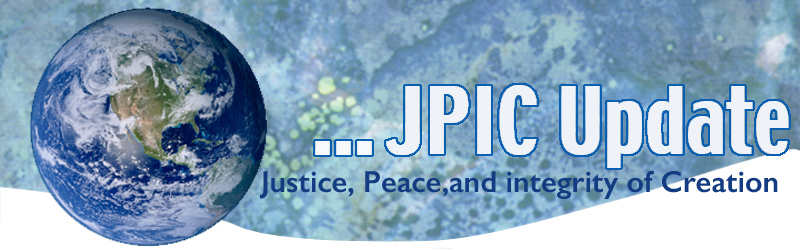 November 27, 2017 CALENDARNovember 29		International Day of Solidarity with the Palestinian People.December 2		Anniversary of the El Salvadorian Martyrs – see attached flyerDecember 6-17 	National Events to End Gun Violence December December 10		Human Rights DayDecember 18 		International Migrants DayDecember 20		International Human solidarity Day2018January 1		World Day of PeaceJanuary 8-17		National Migration WeekJanuary 13		Walk for FreedomTAKING ACTIONSisters, Please consider signing
This summer, over 7,100 Catholic Sisters signed onto a letter that helped defeat the Senate’s repeal of the ACA—and we need you to do it again. Please join interfaith clergy and lay leaders from around the country and add you name to this national faith leader letter to oppose the Senate’s tax bill. (Google link: https://goo.gl/forms/Kopb0iscPR8KImLb2). Your signatures are need by Tuesday, November 28.Support WorkersThis Black Friday, as the United States kicks off the holiday shopping season, let’s remember the millions of working people who are working two or three jobs to make ends meet.

One critical way to support working people is to fight for fair scheduling and paid sick days. EPI research shows that irregular work schedules negatively impact working families―hurting parents and children alike.
Your vote for EPI today helps us fight for the rights and wages of all working people. Click here to vote for EPI in this month’s important CREDO voting!INFORMATION/REFLECTION In a spirit of compassion, let us embrace all those fleeing from war and hunger, or forced by discrimination, persecution, poverty and environmental degradation to leave their homelands.Pope Francis-2018 World Day of PeaceGood News for the EarthMercedes-Benz Stadium receives the first Platinum LEED sustainability certificateThe Mercedes-Benz Stadium in Atlanta, USA has become the first professional sports stadium to receive a platinum 'LEED' certification after incorporating impressive sustainability features into the venue's design.Butterfly wings inspire scientists to boost performance of solar panelsScientists have discovered that the way butterfly wings absorb sunlight could offer engineering insights on how to improve the efficiency of thin-film photovoltaic modules.Facebook revives Nebraskan wind farm to power new data center Facebook's growing power needs has helped revive a once-abandoned 320 megawatt (MW) wind farm in Nebraska. The company's new data center in the state led to the search for clean power sources, and demonstrates how big corporations can boost demand for renewable projects.RESOURCES

Global Catholic Climate MovementAs we read in the Gospel of John, Jesus was a gift from God, who “so loved the world.” (John 3:16) During the season of Advent, we have the opportunity to deepen our own sense of love for the world.  Protecting creation and vulnerable people is an important way to love.
We have produced a brand-new Advent resource kit to help you to reflect on the call to care for our common home and to live out your call through concrete actions.Pope’s Message for World Day of Peace, Call for UN ActionMigrants and Refugees: Men and Women in Search of PeaceRacismArticle from Brian Massengale - It's ground for understanding that there is no such thing as "reverse racism" without first dealing with racism.  https://www.americamagazine.org/politics-society/2017/11/20/racism-sickness-soul-can-jesuit-spirituality-help-us-heal